Publicado en Sevilla  el 25/02/2019 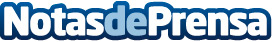 Tips para encontrar una buena empresa de mudanzas en Sevilla según Uniservi Recurrir a la red para poder contratar los mejores servicios está convirtiéndose en uno de los recursos más usadosDatos de contacto:Lorenzana Sevilla https://www.lorenzanasevilla.com/955 63 04 48 - 	667 Nota de prensa publicada en: https://www.notasdeprensa.es/tips-para-encontrar-una-buena-empresa-de Categorias: Inmobiliaria Andalucia Logística http://www.notasdeprensa.es